Дошкольное детство – пора открытий. Задача взрослых – помочь ребенку делать открытия, наполнив их воспитывающим содержанием, которое бы способствовало формированию нравственных чувств. Пусть ребенок с вашей помощью открывает красоту родного города, удивляется новому, которое, казалось бы, давно ему известно. 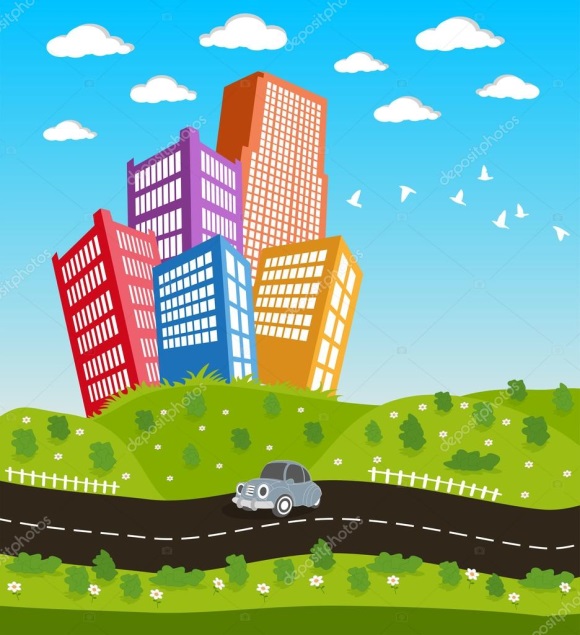 Родителям рекомендуется:- расскажите ребенку, как называется наш город, где он живет, в честь кого назван город, чем он знаменит;- рассмотрите иллюстрации, фотографии и открытки с изображением нашего города;- обратите внимание на главную улицу города, какие на ней построены дома;- во время прогулки по городу обратить внимание на различные строения, дома (одноэтажные, многоэтажные, каменные, деревянные);- объясните ребенку понятие улица, расскажите, что каждая улица имеет свое название, а каждый дом – свой номер;- выучить с ребенком свой домашний адрес.Расширить круг представлений о родном городе, дать о нем некоторые доступные для ребенка исторические сведения, показав все то, что свято чтут люди, - значит раздвинуть горизонты познаваемого, заронив в детское сердце искорку любви к Родине.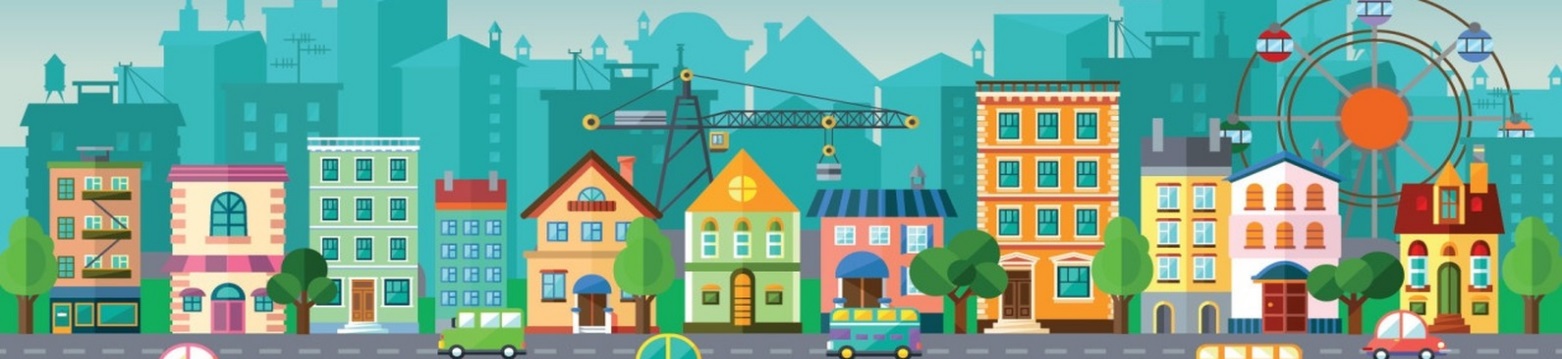 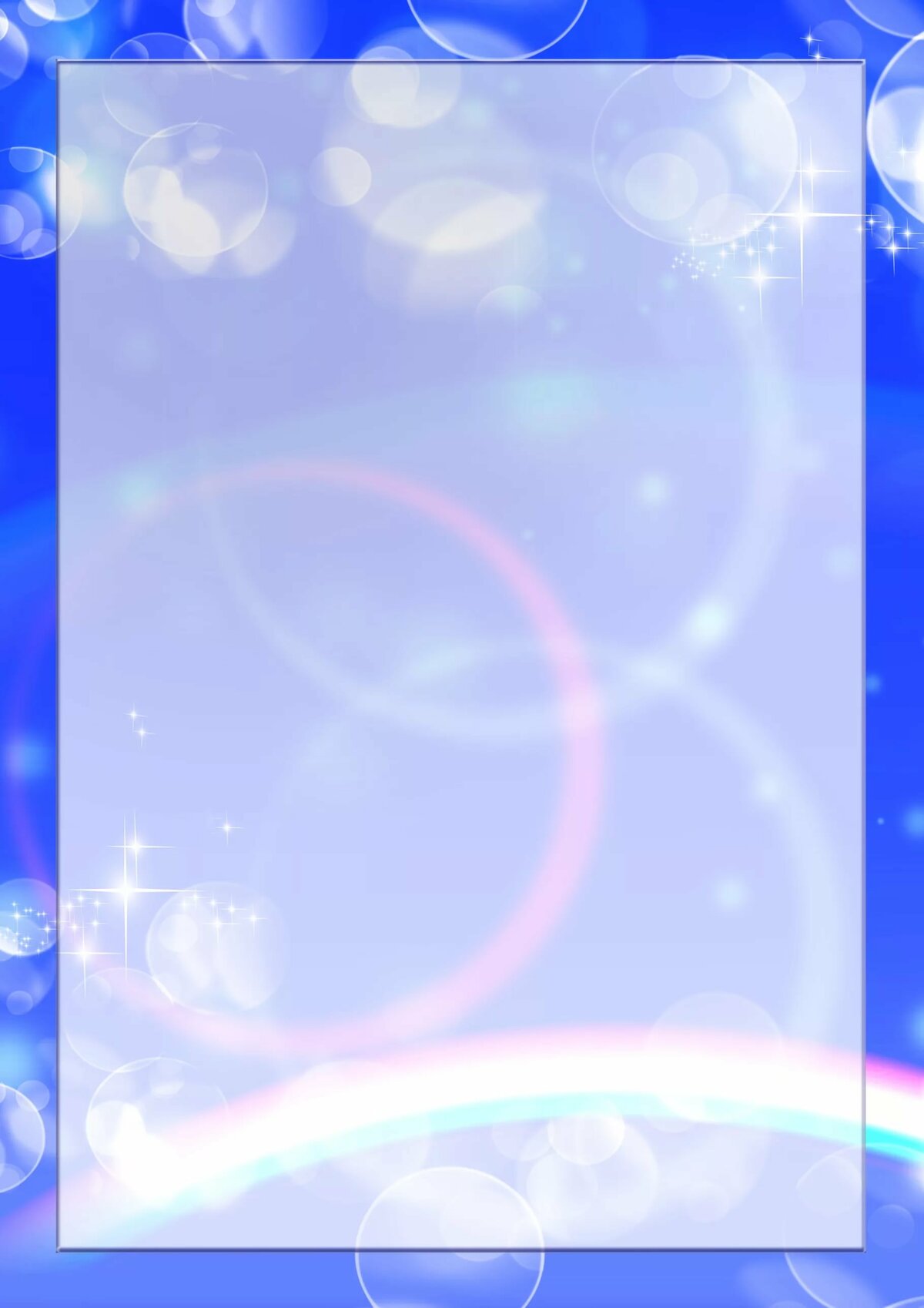 